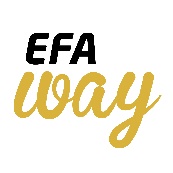 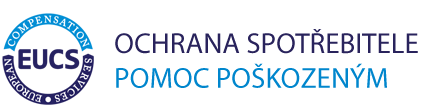 PRÁVNÍ PORADENSTVÍ – popis služebNašim klientům poskytujeme právní služby prostřednictvím společnosti European Compensation Services s.r.o. („EUCS“). Jedná se především o:a)	bezplatnou konzultaci právních problémůb)	zastoupení při vymáhání pojistného plnění (ochrana pojistného plnění)c)	právní zastoupení v případě dalších sporůd)	kontrola a příprava smluve)	elektronická právní poradna